Excel – Convert Seconds to Hours, Minutes and SecondsIf you want Excel to display the number of seconds in the form Hours:Minutes:Seconds, you will discover that the procedure has several steps that may not be obvious at first glance.ExampleDisplay 137 seconds in terms of minutes and secondsWhere M=Minutes, S=Seconds, the following formula Try dividing 137 seconds by 60 to get minutes and seconds.In Excel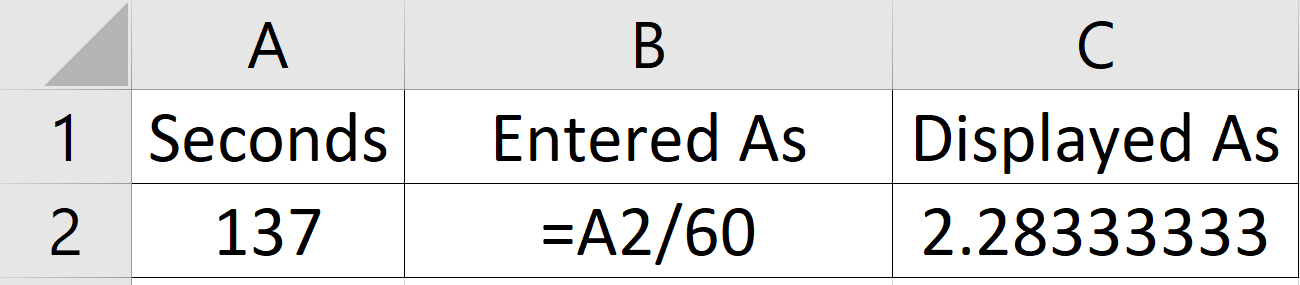 The result is 2.2833 because Excel states duration as a decimal, not the (hours):minutes:seconds format desiredTo achieve the desired format, you have to change the formula to Hours=Seconds divided by 24 hours times 60 minutes times 60 seconds.  In Excel, that is written =A1/(24*60*60)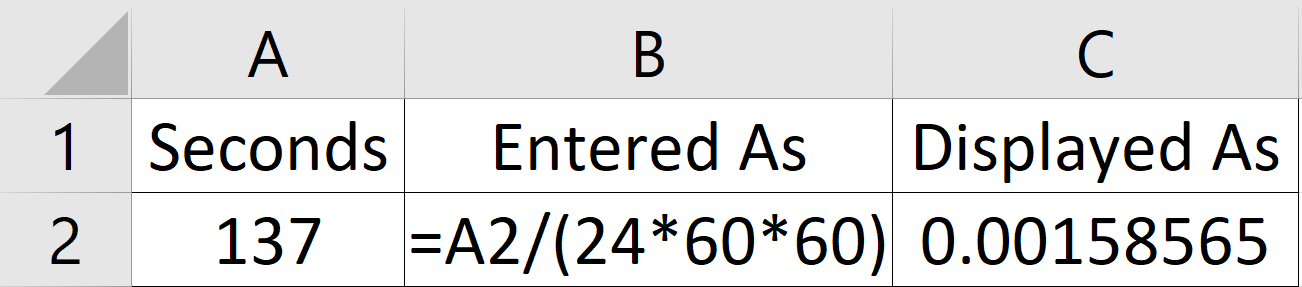 The result, 0.00158565, expresses duration in terms of 24 hours.  To change the formatting to Hours, Minutes and Seconds, do the following
In the example aboveRight click on Cell C2Left Click on Format CellsLeft Click on Number/CustomSelect h:mm:ssLeft Click OK Screen Capture follows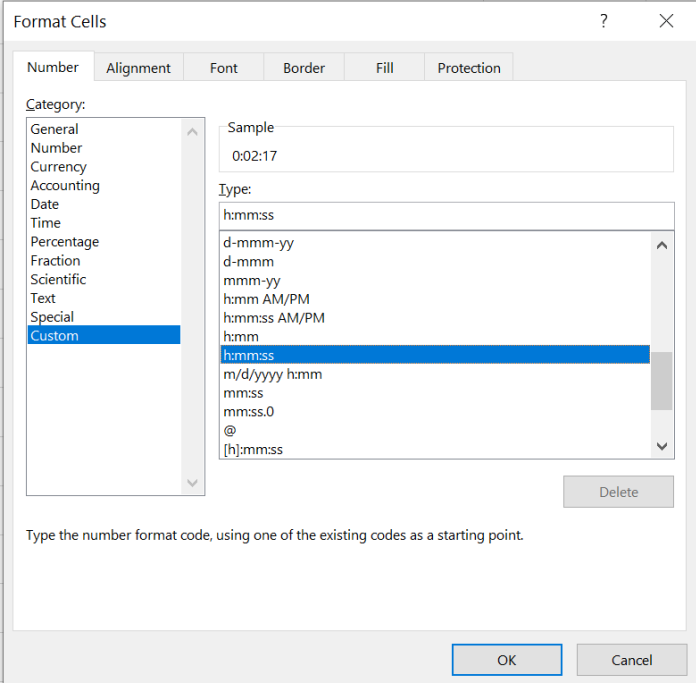 137 seconds now displays as 2 minutes 17 seconds